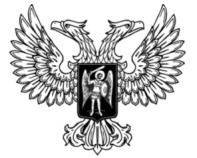 ДонецкАЯ НароднАЯ РеспубликАЗАКОНО ВНЕСЕНИИ ИЗМЕНЕНИЙ В ЗАКОН 
ДОНЕЦКОЙ НАРОДНОЙ РЕСПУБЛИКИ 
«О НАЛОГОВОЙ СИСТЕМЕ»Принят Постановлением Народного Совета 27 сентября 2022 годаСтатья 1Внести в Закон Донецкой Народной Республики от 25 декабря 2015 года № 99-IHC «О налоговой системе» (опубликован на официальном сайте Народного Совета Донецкой Народной Республики 19 января 2016 года) следующие изменения:1) в подпункте «а» подпункта 10 пункта 9.1 статьи 9 слова «срок давности, а именно 1095 дней» заменить словами «срок исковой давности, а именно три года»;2) в пункте 71.1 статьи 71:а) в подпункте 71.1.7 слова «36 месяцев» заменить словами «трех лет»;б) в подпункте 71.1.16 слова «36 месяцев» заменить словами «трех лет»;3) статью 128 изложить в следующей редакции:«Статья 128. Плательщики земельного налога128.1. Плательщиками земельного налога являются собственники земельного участка, земельной доли (пая) и (или) землепользователи, за исключением арендаторов: 128.1.1. юридических лиц, филиалов юридических лиц – нерезидентов и физических лиц – предпринимателей; 128.1.2. физических лиц – граждан, в том числе которые используют данные категории земель в коммерческой деятельности.»;4) в статье 131:а) в подпункте 131.2.3 пункта 131.2 цифру «1,5» заменить 
цифрой «0,3»;б) в пункте 131.4 слова «5 процентов» заменить словами 
«1 процента»;5) в пункте 132.7 статьи 132 слова «но которые не оформили (не переоформили) в течение 6 месяцев документы» заменить словами «но которые в течение 12 месяцев с даты государственной регистрации права собственности на такое недвижимое имущество не оформили (не переоформили) документы»;6) в статье 134:а) в наименовании слова «налогу на землю» заменить словами «плате за землю»;б) в пункте 134.2 слова «по уплате земельного налога» заменить словами «по плате за землю»;в) в пункте 134.4 слова «уплаты налога» заменить словами «платы за землю», слово «, налог» заменить словами «плата за землю»;г) абзац первый пункта 134.5 после слова «пользуются» дополнить словами «в соответствии со статьей 133 настоящего 
Закона»;7) в пункте 135.3 статьи 135 слова «сумму налога» заменить словами «сумму платы за землю»;8) в статье 206 слова «срок давности» в соответствующем падеже заменить словами «срок исковой давности» в соответствующем 
падеже;9) в статье 215 слова «1095 дней» заменить словами «трех лет»;10) в статье 220 слова «1095 дней» заменить словами «трех лет».Статья 2Настоящий Закон вступает в силу с первого числа месяца, следующего за месяцем его официального опубликования.ГлаваДонецкой Народной Республики				Д.В. Пушилинг. Донецк27 сентября 2022 года№ 420-IIНС	